Справочная информация по объектам недвижимости в режиме onlineОбъект капитального строительстваВернуться к результатам поиска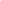 Сформировать новый запросРанее присвоенные номераПрава и ограниченияНайти объект на публичной кадастровой карте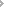 Сформировать запросВернуться к результатам поискаСформировать новый запрос